Microscope NotesWhat do you need to know about microscope care and use?ALWAYS carry the microscope with _____________ hands. Only clean the lenses with _____________ paper. NEVER force ____________________ or _______________________. Store ________________________. Start on the ______________________ objective.Focus with ____________________________ knob first. NEVER EVER try to use the ________________________________ lens without teacher direction!!!!!
How do you calculate the power of magnification? Calculate the power of magnification for each objective lens.What happens to your view of an image as you increase the power of magnification?Why can’t you use the largest objective for some slides?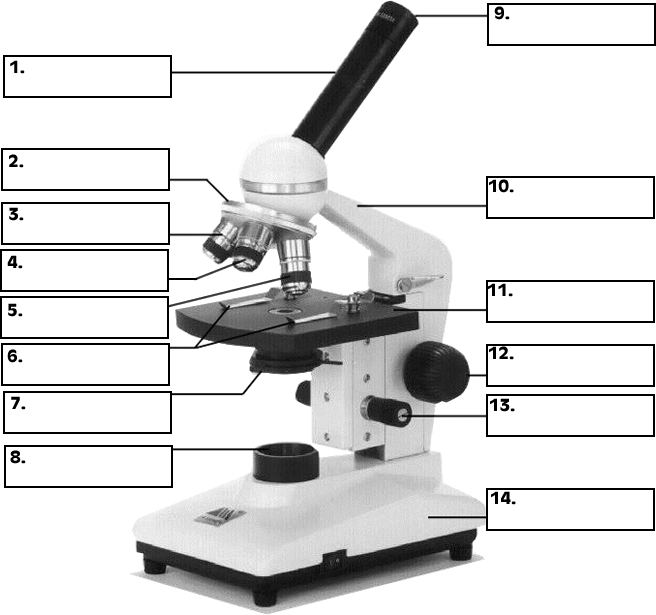 Objective PowerEyepiece Lens PowerPower of Magnification41040